A buddhizmustól az ateizmusigA tananyagot készítette: SZTE BTTK Vallástudományi TanszékSzerkesztette és lektorálta: Barcsa KrisztinaA tananyagot oktatja: Prof. Dr. Dr. Máté-Tóth András DSc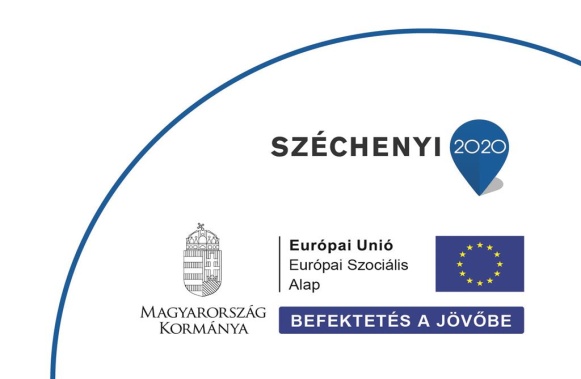 Bevezetés 1.Tudnivalók a lecke tanulásáhozAz első bevezető órán két nagyobb témakörről lesz szó, ezzel kapcsolatban kell a mellékelt videókat megtekinteniük és a megadott feladatokra, kérdésekre válaszolniuk. A tananyagban javasolt a témaegységenként haladni. Azaz az első videó megtekintését követően érdemes először elvégezni a videóhoz kapcsolódó feladatokat, válaszolni a feltett kérdésekre, majd csak ezután átlépni a következő videóleckére és annak feladataira, kérdéseire. Azonban a két témaegység tanulási sorrendje tetszés szerint felcserélhető.1. témakör: A vallás dimenzióiTekintse meg az ide kapcsolódó videófájlt. A fájl neve: EFOP343_AP6-BTK1_Buddhizmustol_ateizmusig_bevezetes1video_dimenziok_VT_Tanszek_20190606Ellenőrző kérdések:1. Hány dimenziót különíthetünk el és mik ezek?2. Kinek a nevéhez köthető a vallások dimenzióinak kidolgozása?3. Melyik dimenzióhoz kapcsolódó példa a protestáns istentisztelet?4. Mit jelent a Credo szó és mely dimenzióhoz kapcsolódóan hangzik el ez a fogalom?5. Milyen példák hangzanak el a videóban a vallás társadalmi dimenziójára vonatkozóan?6. Mely dimenzióhoz tartoznak a vallások által sajátos értelemmel felruházott tárgyak?Feladat:Válasszon ki kettőt a vallások dimenziói közül. Ezt a két dimenziót mutassa be részletesen olyan példákon keresztül, amelyeket már személyesen megtapasztalt, látott vagy átélt korábban. Mind a két esszé minimum 1500, maximum 2000 karakter hosszúságú legyen (szóközökkel együtt).Első kiválasztott dimenzió bemutatása (min. 1500 karakter):Második kiválasztott dimenzió bemutatása (min. 1500 karakter):2. témakör: A vallástudomány ágaiTekintse meg az ide kapcsolódó videófájlt. A fájl neve: EFOP343_AP6-BTK1_Buddhizmustol_ateizmusig_bvezetes1video_agazatok_VT_Tanszek_20190606Ellenőrző kérdések:1. Hány vallástudományi ágat különböztethetünk meg és melyek ezek?2. Mit jelent az, hogy a vallástudomány ernyőtudomány?3. Mi a fő kérdése a vallásszociológiának?4.Miért nevezhetjük kötőjel-tudományoknak a videóban felsorolt tudományágakat?5. Mi a közös és mi az eltérő a videóban elhangzott tudományágakban?Feladatok:1. Minimum 1500 karakterben írja le, hogy az elmondottak alapján melyik ágazat áll Önhöz a legközelebb és miért?2. Válasszon ki két vallástudományi ágat, és mindkettőhöz gyűjtsön külön-külön 5 magyar és 5 idegennyelvű könyvet, melyek az adott ágazattal kapcsolatban íródtak. Ezt követően sorolja fel a kapcsolódó műveket (összesen 20db) ágazatonkénti bontásban.